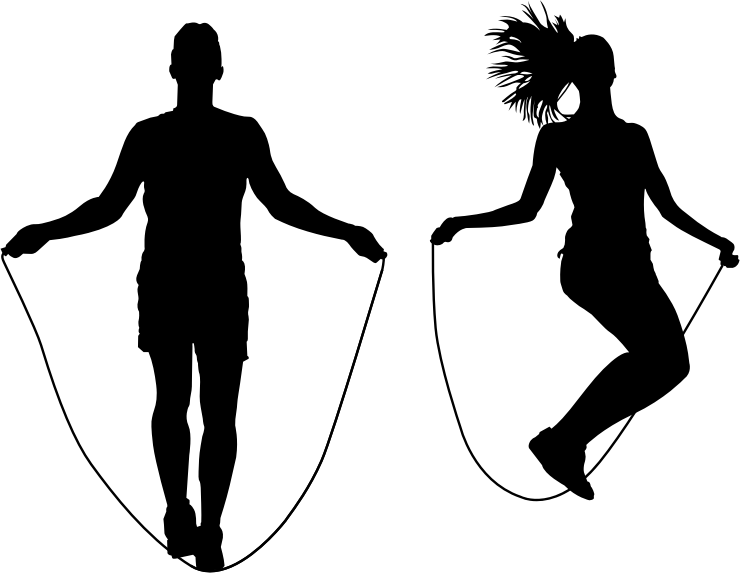 		Donnerstag, 19. Januar 2023	TH Otto-Tschirch Oberschule				WK II 2006-2009; WK III 2008-2011 1. Veranstalter:			Ministerium für Bildung, Jugend und Sport des Landes Brandenburg      	1.1 Ausrichter:		Staatliche Schulamt; Stadt Bandenburg an der  Havel1.2 Gesamtleitung:		i.V. Ralf Hintze                     Schulsportkoordinator                                                                                                                                                                                                                                          Adresse:	Franz-Ziegler-Str.29, 14776 Brandenburg/Havel Mail: ralf.hintze@lk.brandenburg.de, Handy: 0170/27255092. Wettkampfort:		Sporthalle der Otto-Tschirch-Oberschule Max-Herm-Str. 8 14772 Brandenburg an der Havel3. Spielbeginn:		09.00Uhr	Einlass: 8.30Uhr	Siegerehrung:	ca. 13.30Uhr4. Spielmodus:	Turnierform „Jeder gegen Jeden“                                                                    Die Sportler treten in einzelnen Disziplinen gegeneinander an. Daneben wird die Wertung zu einer Mannschaftswertung addiert. Stationen: Schlängellauf, Seilspringen, Standweitsprung, Medizinballstoßen, Klimzüge5. Mannschaft:	WK II+III w/m maximal 5 Sportler pro Geschlecht einheitliche Spielkleidung (Hemd, kurze Hose, lange Sachen für die Pausen, Turnschuhe mit heller Sohle)6. allg.  Hinweise:	Schiedsrichter/ Stationsbetreuer erwünscht7. Auszeichnung:			Urkunden8. Anmeldungen:		an R. Hintze s.u. + Anmeldeschluss beachten!Meldeschluss:	16. Januar 2022 				an: ralf.hintze@lk.brandenburg.deANMELDUNGEN Stärkste Schülerin und Stärkster Schüler  – KREISFINAL2023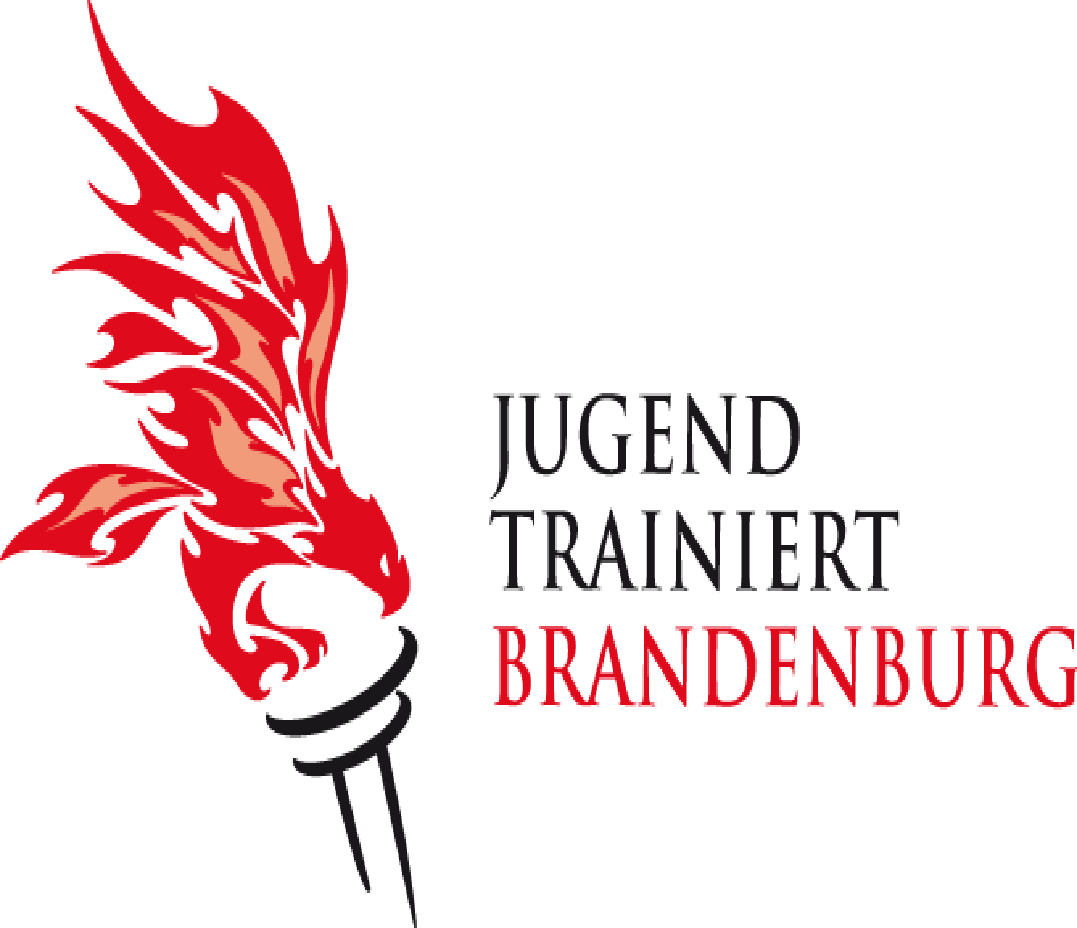 JUGEND TRAINIERT FÜR OLYMPIAStärkste Schülerin und Stärkster Schüler – KREISFINALE 2023WKII+WKIIIWKII+WKIIIJungenMädchen1.1.2.2.3.3.4.4.5.5.